Мастерская обработки металлов 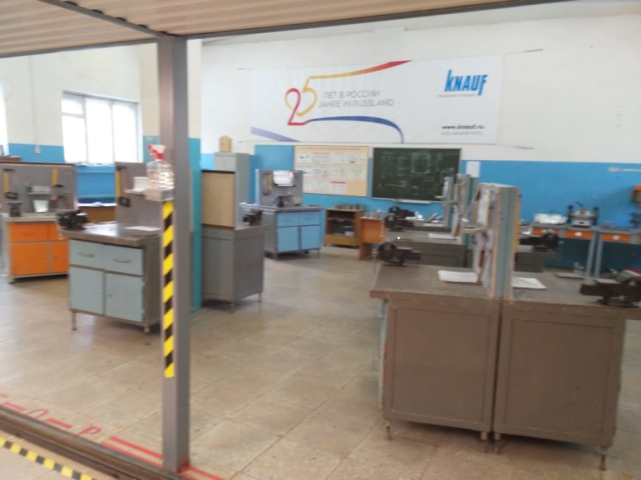 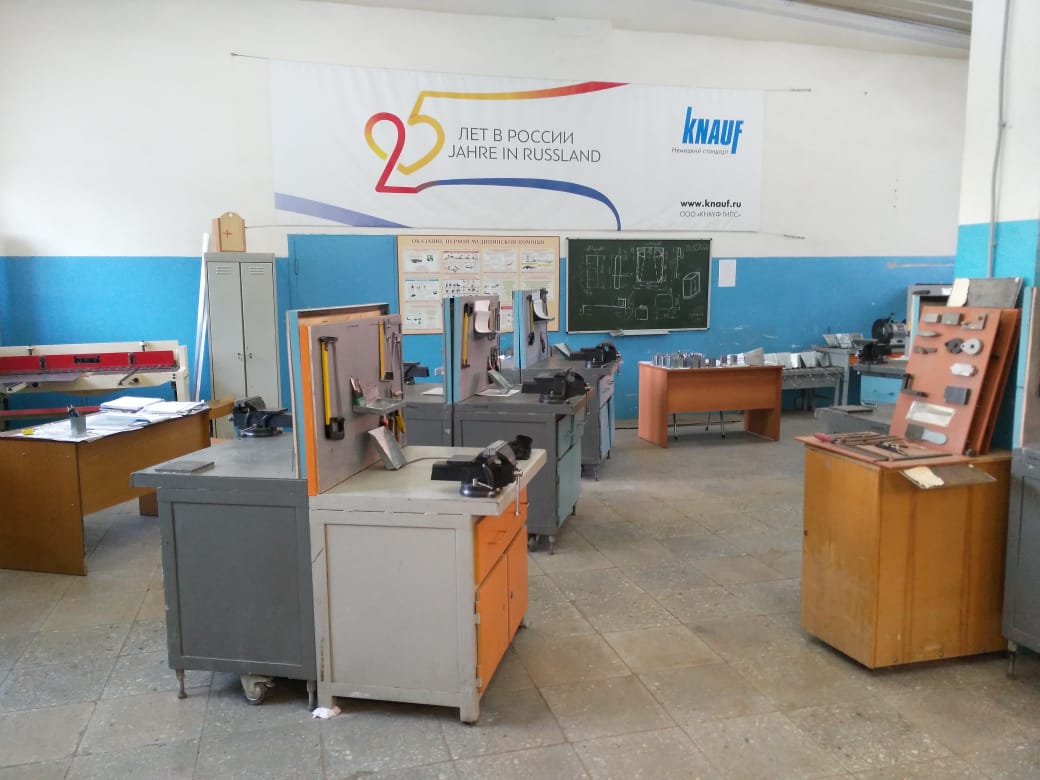 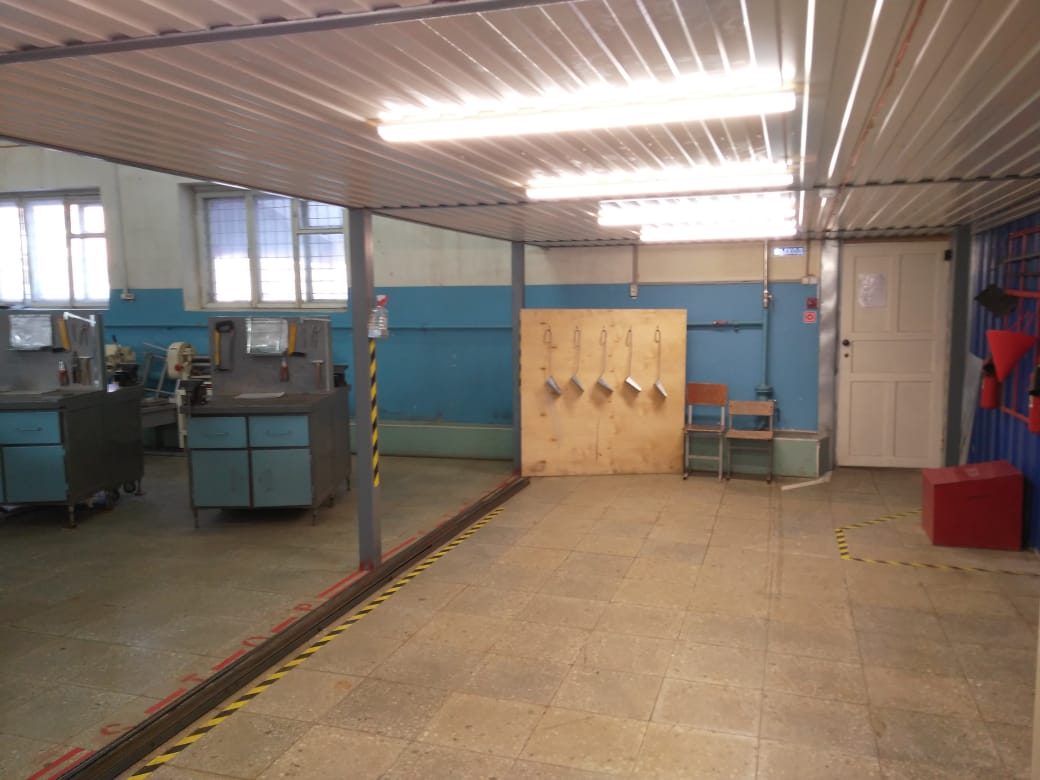 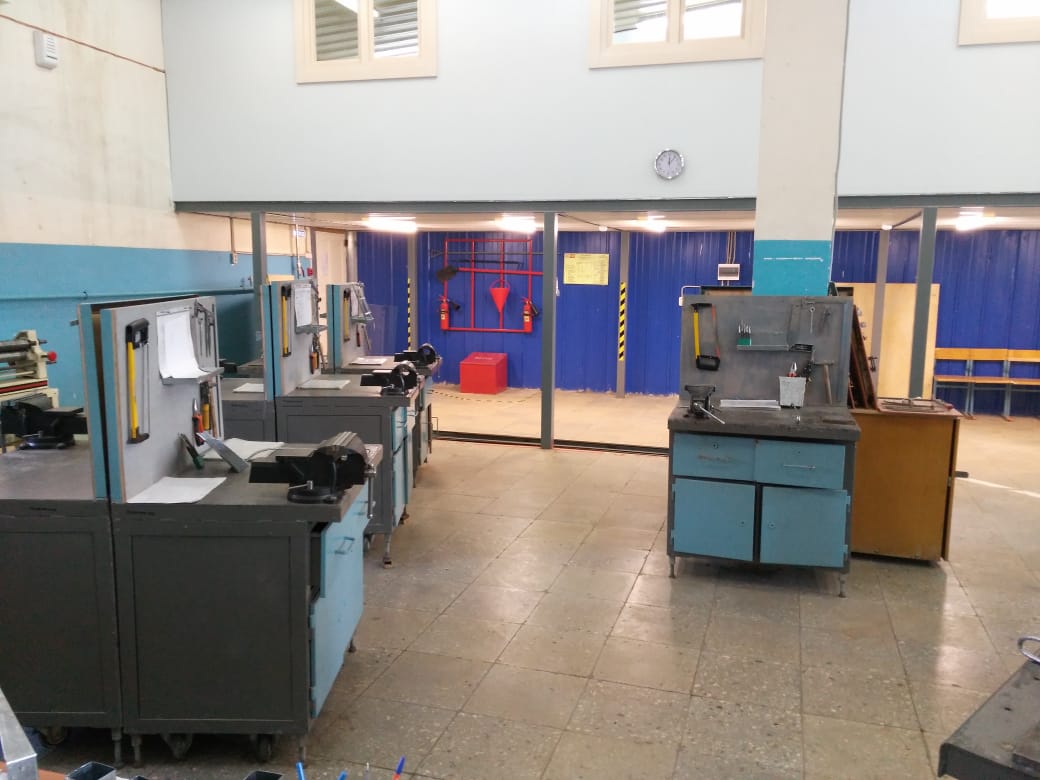 1.Техническая характеристика:Полезная площадь, кв.м. - 144Количество рабочих мест - 14Освещенность, соответствует нормам Сан ПиН 2. Перечень основного оборудования и электрифицированного инструмента:Настольный сверлильный станок СНС-12 -1Машина листогибочная JETSR-165N - 1Угловая шлифовальная машина с пылесосом - 1Настольный шлифовальнозаточной станок - 1Пылесос технический - 13. Перечень ручного инструмента и приспособлений:Молоток слесарный - 14Молоток рихтовальный -14Тиски слесарные - 14Тиски ручные - 14Клещи для гибки металла - 14Струбцина слесарная 200мм - 14Ножницы для резки металла ручные прямые - 14Ножовка по металлу «Профи» - 14Набор для рубки металла (5 предметов) - 14Плоскогубцы - 14Набор метчиков - 4Набор плашек - 4Угломер - 2Угольник столярный - 14Щётка металлическая - 14Чертилка - 14Напильники (разные) - 144. Перечень контрольно-измерительного инструмента:Штангенциркуль ШЦ-1 - 14Линейка 150мм - 14Циркуль разметочный - 14Угольник столярный - 145. Перечень технических средств, мебель и другого имущества (инвентаря)Компьютер - 1Станок гибочный - 1Станок для рубки металла - 1Верстак слесарный - 14Шкаф для одежды двухдверный металлический - 8Доска аудиторная - 1Стол преподавателя - 1Стул преподавателя - 1Стул для обучающихся - 8Стол демонстрационный - 1Тумбочка для документации - 1Аптечка - 1Стеллаж для материалов и инструмента - 1Щётка смётка - 146. Средства индивидуальной защиты и пожаротушения:Специальная одеждаПерчаткиОчки защитные Наушники Щит пожарный (лопата, багор, лом, ведро конусное)Ящик с пескомОгнетушитель ОУ-2 Система пожаротушения стационарная